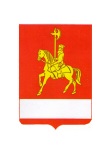 КАРАТУЗСКИЙ   РАЙОННЫЙ   СОВЕТ  ДЕПУТАТОВРЕШЕНИЕ21.05.2013                                      с. Каратузское		         	          № Р-204О мерах по обеспечению реализации Указа Президента Российской Федерации от 04.03.2013 № 183 «О рассмотрении общественных инициатив, направленных гражданами Российской Федерации с использованием интернет-ресурса «Российская общественная инициатива»	В целях реализации Указа Президента Российской Федерации от  04.03.2013 № 183 «О рассмотрении общественных инициатив, направленных гражданами Российской Федерации с использованием интернет-ресурса «Российская общественная инициатива» на основании  статьи 10 Устава Муниципального образования «Каратузский район», Каратузский районный Совет депутатов  РЕШИЛ:	1.Назначить Главу района-Председателя районного Совета депутатов Тюнина Константина Алексеевича ответственным за реализацию Указа Президента Российской Федерации от 04.03.2013 № 183 «О рассмотрении общественных инициатив, направленных гражданами Российской Федерации с использованием интернет-ресурса «Российская общественная инициатива» на территории Муниципального образования «Каратузский район». 2. Создать экспертную рабочую группу по рассмотрению общественных инициатив и утвердить ее состав согласно приложению.       3.Контроль за исполнением настоящего решения  возложить на постоянную депутатскую комиссию по охране общественного порядка и законности.        4. Решение вступает в силу со дня принятия и подлежит официальному опубликованию в районной газете «Знамя труда».Глава района –Председатель районногоСовета депутатов                                                                                   К.А. ТюнинПриложение к решениюКаратузского районного Света депутатов от 21.03.2013 № Р-204СОСТАВ ЭКСПЕРТНОЙ РАБОЧЕЙ ГРУППЫ ПО РАССМОТРЕНИЮ ОБЩЕСТВЕННЫХ ИНИЦИАТИВТюнин Константин Алексеевич Глава района-Председатель районногоСовета депутатовКулакова Галина ИвановнаГлава администрации Каратузского районаФатюшина Мария Александровна Заместитель председателя районного Совета депутатовПономарев Виктор Ивановичдепутат Каратузского районного Совета депутатовБрамман Екатерина Викторовнадепутат Каратузского районного Совета депутатовСоболев Владимир ДмитриевичИндивидуальный ПредпринимательАвласенко Людмила Валентиновназаместитель главы администрации района по взаимодействию с территориями  и аппаратуПосохина Татьяна Николаевна заместитель главы администрации района по социальным вопросам Дулов Виктор Александровичзаместитель главы администрации района  по строительству и ЖКХКорытов Анатолий Фёдоровичруководитель  управления социальной защиты населенияСавин Андрей Алексеевич и.о. руководителя Управления образования администрации Каратузского районаАношин Федор ИвановичГлавный врач МБУЗ «Каратузская ЦРБ»Назарова Оксана АнатольевнаНачальник отдела земельных и имущественных администрации района